SGA Points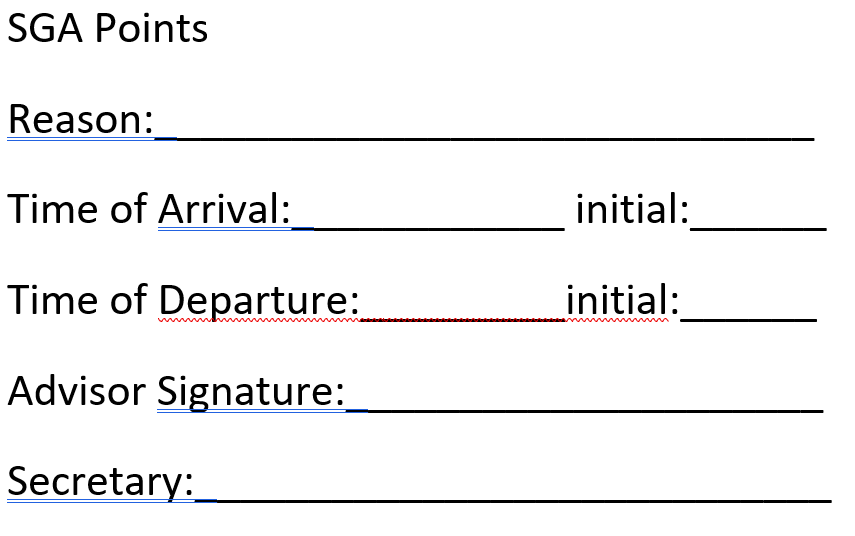 Reason:_____________________________		Time of Arrival:____________ initial:______Time of Departure:_________initial:______Advisor Signature:_____________________Secretary:____________________________